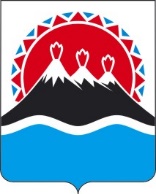 П О С Т А Н О В Л Е Н И ЕПРАВИТЕЛЬСТВА  КАМЧАТСКОГО КРАЯ                   г. Петропавловск-КамчатскийВ соответствии со статьей 781 Бюджетного кодекса Российской Федерации, постановлением Правительства Российской Федерации от 18.09.2020 № 1492 «Об общих требованиях к нормативным правовым актам, муниципальным правовым актам, регулирующим предоставление субсидий, в том числе грантов в форме субсидий, юридическим лицам, индивидуальным предпринимателям, а также физическим лицам - производителям товаров, работ, услуг, и о признании утратившими силу некоторых актов Правительства Российской Федерации и отдельных положений некоторых актов Правительства Российской ФедерацииПРАВИТЕЛЬСТВО ПОСТАНОВЛЯЕТ:1. Утвердить Порядок определения объема и предоставления в 2021 году из краевого бюджета субсидии автономной некоммерческой организации «Центр семейной культуры «Благодать» в целях проведения социально-значимого мероприятия «Марафон добрых дел» для многодетных семей, подростков и пожилых людей в Камчатском крае согласно приложению к настоящему постановлению.2. Настоящее постановление вступает в силу со дня его официального опубликования.Порядок определения объема ипредоставления в 2021 году из краевого бюджета субсидии автономной некоммерческой организации «Центр семейной культуры «Благодать» в целях проведения социально-значимого мероприятия «Марафон добрых дел» для многодетных семей, подростков и пожилых людей в Камчатском крае1. Настоящий Порядок регулирует вопросы определения объема и предоставления из краевого бюджета субсидии автономной некоммерческой организации «Центр семейной культуры «Благодать» (далее - Организация) в целях финансового обеспечения затрат, связанных с проведением социально-значимого мероприятия «Марафон добрых дел» для многодетных семей, подростков и пожилых людей в Камчатском крае в рамках основного мероприятия «Предоставление финансовой поддержки некоммерческим организациям» подпрограммы 5 «Развитие гражданской активности и государственная поддержка некоммерческих неправительственных организаций» государственной программы Камчатского края «Реализация государственной национальной политики и укрепление гражданского единства в Камчатском крае», утвержденной постановлением Правительства Камчатского края от 29.11.2013 № 546-П.2. Субсидия предоставляется Министерством развития гражданского общества, молодежи и информационной политики Камчатского края (далее - Министерство) в пределах лимитов бюджетных обязательств, доведенных до Министерства в установленном порядке, на соответствующий финансовый год и плановый период. Сведения о субсидии размещаются на едином портале бюджетной системы Российской Федерации в информационно-телекоммуникационной сети «Интернет» в разделе «Бюджет».3. Субсидии предоставляются в соответствии с Законом Камчатского края от 26.11.2020 № 521 «О краевом бюджете на 2021 год и на плановый период 2022 и 2023 годов».4.	Условием предоставления субсидии является соответствие Организации на первое число месяца, предшествующего месяцу, в котором планируется заключение соглашения о предоставлении субсидии (далее - Соглашение) следующим требованиям:1) Организация не находится в процессе реорганизации (за исключением реорганизации в форме присоединения к юридическому лицу, являющемуся участником отбора, другого юридического лица), ликвидации, в отношении нее не введена процедура банкротства, деятельность Организации не приостановлена в порядке, предусмотренном законодательством Российской Федерации;2) у Организации отсутствуют неисполненные обязанности по уплате налогов, сборов, страховых взносов, пеней, штрафов, процентов, подлежащие уплате в соответствии с законодательством Российской Федерации о налогах и сборах;3) у Организации отсутствует просроченная задолженность по возврату в краевой бюджет субсидий, бюджетных инвестиций, предоставленных в том числе в соответствии с иными правовыми актами, и иная просроченная (неурегулированная) задолженность перед Камчатским краем;4) Организация не является иностранным юридическим лицом, а также российским юридическим лицом, в уставном (складочном) капитале которого доля участия иностранных юридических лиц, местом регистрации которых является государство или территория, включенные в утверждаемый Министерством финансов Российской Федерации перечень государств и территорий, предоставляющих льготный налоговый режим налогообложения и (или) не предусматривающих раскрытия и предоставления информации при проведении финансовых операций (офшорные зоны) в отношении таких юридических лиц, в совокупности превышает 50%;5) Организация не получает средства из краевого бюджета на основании иных нормативных правовых актов Камчатского края на цели, установленные настоящим Порядком;6) в реестре дисквалифицированных лиц отсутствуют сведения о дисквалифицированных руководителе, членах коллегиального исполнительного органа, лице, исполняющем функции единоличного исполнительного органа, или главном бухгалтере Организации.5. Субсидия предоставляется Организации в соответствии с Соглашением, заключаемым Министерством с Организацией. Соглашение, дополнительное соглашение к Соглашению, в том числе дополнительное соглашение о расторжении Соглашения (при необходимости) заключаются в соответствии с типовой формой, утвержденной Министерством финансов Камчатского края.6. При предоставлении субсидии обязательными условиями ее предоставления, включаемыми в Соглашение и договоры (соглашения), заключенные в целях исполнения обязательств по Соглашению, является согласие Организации и лиц, являющихся поставщиками (подрядчиками, исполнителями) по договорам (соглашениям), заключенным в целях исполнения обязательств по Соглашению, на осуществление Министерством и органами государственного финансового контроля проверок соблюдения ими условий, целей и порядка предоставления субсидий и запрет приобретения за счет полученных средств субсидии иностранной валюты.В Соглашении должно содержаться условие о согласовании новых условий Соглашения или о расторжении соглашения при недостижении согласия по новым условиям в случае уменьшения Министерству раннее доведенных лимитов бюджетных обязательств, установленных в соответствии с частью 2 настоящего Порядка, приводящего к невозможности предоставления субсидии в размере, определенном в Соглашении.7. Для получения субсидии Организация представляет в Министерство следующие документы:1) заявку на предоставление субсидии по форме, утвержденной Министерством;2) копию устава, заверенную надлежащим образом;3) справку, подписанную руководителем Организации, о соответствии Организации условию, указанному в части 4 настоящего Порядка;4) справку из налогового органа, подтверждающую отсутствие у Организации задолженности по налогам, сборам, страховым взносам, пеням, штрафам, процентам, подлежащим уплате в соответствии с законодательством Российской Федерации о налогах и сборах.5) справку, подписанную руководителем Организации, подтверждающую, что Организация не включена в реестр дисквалифицированных лиц.8. Министерство в течение 2 рабочих дней со дня получения документов, указанных в части 7 настоящего Порядка, получает в отношении Организации сведения из Единого государственного реестра юридических лиц на официальном сайте Федеральной налоговой службы на странице «Предоставление сведений из ЕГРЮЛ/ЕГРИП в электронном виде», а также делает сверку информации по пункту 5 части 7 на официальном сайте Федеральной налоговой службы на странице «Поиск сведений в реестре дисквалифицированных лиц».9. Министерство в течение 10 рабочих дней со дня получения документов, указанных в части 7 настоящего Порядка, принимает решение о предоставлении субсидии либо об отказе в ее предоставлении.10. Основаниями для отказа в предоставлении субсидии являются:несоответствие Организации условию предоставления субсидии, установленному частью 4 настоящего Порядка;несоответствие представленных Организацией документов требованиям, установленным частью 7 настоящего Порядка;непредставление или представление не в полном объеме Организацией документов, указанных в части 7 настоящего Порядка;установление факта недостоверности представленной Организацией информации.11. В случае принятия решения об отказе в предоставлении субсидии Министерство в течение 10 рабочих дней со дня получения документов, указанных в части 7 настоящего Порядка, направляет Организации уведомление о принятом решении с обоснованием причин отказа.12. В случае принятия решения о предоставлении субсидии Министерство в течение 10 рабочих дней со дня получения документов, указанных в части 7 настоящего Порядка, заключает с Организацией Соглашение. 13. Субсидия предоставляется в размере 100 000,00 рублей, определенном Законом Камчатского края от 26.11.2020 № 521 «О краевом бюджете на 2021 год и на плановый период 2022 и 2023 годов».14. Министерство перечисляет субсидию на расчетный счет, открытый в банке, реквизиты которого указаны в заявке на предоставление субсидии, в течение 25 рабочих дней со дня заключения Соглашения.15. Результатом предоставления субсидии является укрепление ресурсной устойчивости некоммерческих организаций, реализующих проекты по развитию гражданского общества.Показателями, необходимыми для достижения результата предоставления субсидии по состоянию на 31.12.2021 года, являются:1)	количество мероприятий в рамках программ и проектов некоммерческих организаций, проведенных при финансовой поддержке за счет средств краевого бюджета;2)	количество публикаций в средствах массовой информации в Камчатском крае, в том числе в информационно-коммуникационной сети «Интернет», посвященных вопросам развития и деятельности некоммерческих организаций;3)	общая численность добровольцев, привлеченных к реализации программ и проектов некоммерческих организаций, проведенных при финансовой поддержке за счет средств краевого бюджета.Значения показателей, необходимых для достижения результата предоставления субсидии, устанавливаются Соглашением.16. Организация предоставляет в Министерство в срок не позднее 15 января года, следующего за отчетным, отчет о достижении результата и показателей предоставления субсидии и об осуществлении расходов, источником финансового обеспечения которых является субсидия, по формам согласно приложению к Соглашению.17. Министерство и органы государственного финансового контроля осуществляют обязательную проверку соблюдения Организациями условий, целей и порядка предоставления субсидии.18. Остаток субсидии, неиспользованной в отчетном финансовом году, может использоваться получателем субсидии в очередном финансовом году на цели, указанные в части 1 настоящего Порядка, при принятии Министерством по согласованию с Министерством финансов Камчатского края, в порядке, определенном Правительством Камчатского края, решения о наличии потребности в указанных средствах и включении соответствующих положений в Соглашение. В случае отсутствия указанного решения остаток субсидии (за исключением субсидии, предоставленной в пределах суммы, необходимой для оплаты денежных обязательств получателя субсидии, источником финансового обеспечения которых является указанная субсидия), неиспользованной в отчетном финансовом году, подлежит возврату в краевой бюджет на лицевой счет Министерства не позднее 15 февраля очередного финансового года.19. В случае выявления, в том числе по фактам проверок, проведенных Министерством и органом государственного финансового контроля, нарушения целей, условий, порядка предоставления субсидии, а также недостижения результата и значений показателей, установленных при предоставлении субсидии, Организация обязана возвратить денежные средства в краевой бюджет в следующем порядке и сроки:в случае выявления нарушения органом государственного финансового контроля – на основании представления и (или) предписания органа государственного финансового контроля в сроки, указанные в представлении и (или) предписании;в случае выявления нарушения Министерством – в течение 20 рабочих дней со дня получения требования Министерства.20. Письменное требование о возврате субсидий направляется Министерством Организации в течение 15 рабочих дней со дня выявления нарушений, указанных в части 19 настоящего Порядка.21. Организация обязана возвратить средства субсидии в следующих объемах:в случае нарушения целей предоставления субсидии – в размере нецелевого использования средств субсидии;в случае нарушения условий и порядка предоставления субсидии - в полном объеме;в случае недостижения результата предоставления субсидии и значений показателей, необходимых для их достижения,  -  в объеме недостигнутых показателей, в размере 30% от размера предоставленной субсидии за каждое не достигнутое значение в краевой бюджет.[Дата регистрации]№[Номер документа]Об утверждении Порядка определения объема и предоставления в 2021 году из краевого бюджета субсидии автономной некоммерческой организации «Центр семейной культуры «Благодать» в целях проведения социально-значимого мероприятия «Марафон добрых дел» для многодетных семей, подростков и пожилых людей в Камчатском краеПредседатель Правительства - Первый вице-губернатор Камчатского края[горизонтальный штамп подписи 1]А.О. КузнецовПриложение к постановлениюПравительства Камчатского края от [Дата регистрации] № [Номер документа]Председатель Правительства - Первый вице-губернатор Камчатского края[горизонтальный штамп подписи 1]А.О. Кузнецов